БАШҠОРТОСТАН РЕСПУБЛИКАҺЫБӨРЙӘН РАЙОНЫМУНИЦИПАЛЬ РАЙОНЫНЫҢБАЙҒАҘЫ АУЫЛ СОВЕТЫАУЫЛ БИЛӘМӘҺЕХАКИМИӘТЕСәлих Псәнчин урамы, 8й., Байғаҙы ауылы, Бөрйән районы, Башҡортостан Республиҡаһы 453580, Тел. (34755) 3-46-15Email: bajgasa2010@yandex.ru                       АДМИНИСТРАЦИЯСЕЛЬСКОГО ПОСЕЛЕНИЯБАЙГАЗИНСКИЙ СЕЛЬСОВЕТМУНИЦИПАЛЬНОГО РАЙОНА БУРЗЯНСКИЙ РАЙОНРЕСПУБЛИКИ БАШКОРТОСТАНул. Салиха Псянчина, д.8, д.Байгазино, Бурзянский район, Республика Башкортостан, 453580Тел. (34755) 3-46-15Email: bajgasa2010@yandex.ru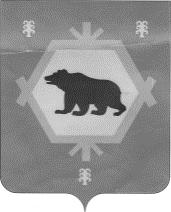           ҠАРАР                                                            ПОСТАНОВЛЕНИЕ«26» февраль 2018 й.                  № 14-п                «26» февраля 2018 г.Об утверждении квалификационных требований для замещения должностей муниципальной службы в Администрации сельского поселения Байгазинский сельсовет муниципального района Бурзянский район Республики БашкортостанВ соответствии с Законом Республики Башкортостан от 16 июля 2007 года №453-з "О муниципальной службе в Республике Башкортостан" Администрация  сельского поселения Байгазинский сельсовет муниципального района Бурзянский район Республики Башкортостан постановляет: 1. Утвердить прилагаемые квалификационные требования для замещения должностей муниципальной службы в Администрации сельского поселения Байгазинский сельсовет муниципального района Бурзянский район Республики Башкортостан. 2. Обнародовать настоящее постановление на официальном сайте сельского поселения Байгазинский сельсовет муниципального района Бурзянский район Республики Башкортостан. 3. Контроль за выполнением настоящего постановления оставляю за собой.Глава сельского поселения                                                А.Г.Мажитов Приложение к постановлению №14-п от  26.02.18 г. Квалификационные требования для замещения должностей муниципальной службы в Администрации сельского поселения Байгазинский сельсовет муниципального района Бурзянский район Республики Башкортостан1. Для замещения должности муниципальной службы требуется соответствие квалификационным требованиям к уровню профессионального образования, стажу муниципальной службы или стажу работы по специальности, направлению подготовки, знаниям и умениям, которые необходимы для исполнения должностных обязанностей, а также при наличии соответствующего решения представителя нанимателя (работодателя) - к специальности, направлению подготовки.2. Для замещения должностей муниципальной службы устанавливаются следующие типовые квалификационные требования:1) по высшим должностям муниципальной службы (5-я группа):-наличие высшего образования не ниже уровня специалитета, магистратуры;-стаж государственной и (или) муниципальной службы не менее 6 лет или стаж работы по специальности, направлению подготовки не менее 7 лет;2) по главным должностям муниципальной службы (4-я группа):-наличие высшего образования не ниже уровня специалитета, магистратуры;-стаж государственной и (или) муниципальной службы не менее 4 лет или стаж работы по специальности, направлению подготовки не менее 5 лет;3) по ведущим должностям муниципальной службы (3-я группа):-наличие высшего образования;-стаж государственной и (или) муниципальной службы не менее 2 лет или стаж работы по специальности, направлению подготовки не менее 4 лет;4) по старшим должностям муниципальной службы (2-я группа):-наличие профессионального образования;-без предъявления требований к стажу;5) по младшим должностям муниципальной службы (1-я группа):-наличие профессионального образования;-без предъявления требований к стажу.3. Для лиц, имеющих дипломы специалиста или магистра с отличием, в течение трех лет со дня выдачи диплома устанавливаются квалификационные требования к стажу муниципальной службы или стажу работы по специальности, направлению подготовки для замещения ведущих должностей муниципальной службы - не менее одного года стажа муниципальной службы или стажа работы по специальности, направлению подготовки.4. Квалификационные требования к знаниям и умениям, которые необходимы для исполнения должностных обязанностей, устанавливаются в зависимости от области и вида профессиональной служебной деятельности муниципального служащего его должностной инструкцией.5. Должностной инструкцией муниципального служащего могут также предусматриваться квалификационные требования к специальности, направлению подготовки, которые необходимы для замещения должности муниципальной службы.